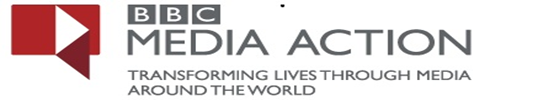 BBC MEDIA ACTION					Tender Advertisement for credible Audit Firm Call for Expression of Interest - Financial & System Audit 2018LOCATION:		Juba South SudanJOB TITLE:	 	An Audit Firm DEPARTMENT	Finance and Operation Department  DURATION:		One week (to start early February 2018)DEADLINE:		Wednesday, 24th January 2018. _____________________________________________________________________________  BBC Media Action:BBC Media Action believes in the power of media and communication to help reduce poverty and support people in understanding their rights.  Our aim is to inform, connect and empower people around the world.  We are passionate about people getting the information they need and in turn being able to communicate – to good effect – with those in power.To achieve this, Media Action partners with civil society, local media and governments to:Produce creative programmes in multi-media formats, based on robust research, which inform and engage audiences around key development issues;Strengthen the media sector through building professional capacity and infrastructure.BBC Media Action delivers a portfolio of media and communication for development projects in South Sudan.  We seek to expand this portfolio of work, ensuring that existing projects are delivered on time, to budget, to the highest standards, and in accordance with BBC editorial values as well as Media Action best practice.BBC Media Action in South Sudan would like to do its project financial audit for the 05 December 2014 – 30 November 2017 budget year.  To this end, we kindly request all qualified and eligible audit firms to submit a proposal not later than 10 working days after the announcement of this bid.  Please submit your application by close of business on Wednesday 24th January 2018.BudgetCosts Will be negotiated after the selection and review of the technical and financial proposals. The audit firm should be approved by Charities and Societies Agency.If you think your firm meets the requirements we are looking for then send your expression of interest to the below email address.BBC Media Action Kololo Road Near Immigration Office, Juba.	Tel: +211-929-251-096Email: James.Okello@SS.bbcmediaaction.orgamule.alex@ss.bbcmediaaction.org